                                                                                             Приложение 3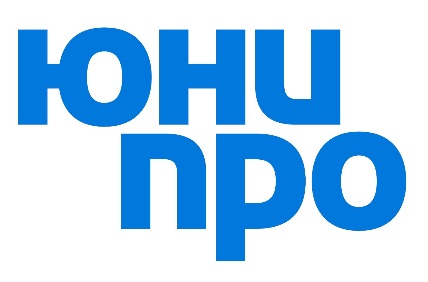 Технические требования на приобретение автомобиля ГАЗель- NEXT А31R23.Наименование филиала. Филиал «Берёзовская ГРЭС» ПАО «Юнипро»Цель приобретения.осуществление грузовых перевозок, связанных с эксплуатацией и ремонтом оборудования предприятия.  Технические характеристики:     4.  Основные технические требования. - поставляемый автомобиль должен быть новым (то есть не бывшим в употреблении, в ремонте, в том числе который не был восстановлен, у которого не была осуществлена замена составных частей, не были восстановлены потребительские свойства);- поставляемый автомобиль должен отвечать требованиям, установленным действующими нормативными документами по ограничению воздействия на окружающую среду;- поставляемый автомобиль должен отвечать требованиям к обеспечению безопасности при использовании, иметь допустимые уровни вибрационных и шумовых нагрузок в соответствии с действующими нормами;Стандартное оборудование автомобиля должно включать:Гидроусилитель руля;Эл.стеклоподъёмники;Дистанционный привод КППМагнитола;ЭРА-глонассИнструмент : домкрат, баллонный ключ;Дополнительные оборудование: Зимние шипованные шины 185/75R16С (6шт.);Диск колесный R16 (6шт.); Коврики салона (комплект); Комплект предпускового подогревателя двигателя; Сигнализация;5.  Сроки поставки:      IV квартал 2019г.6.  Требования к приемке:-   продукция должна соответствовать качеству и комплектности;-   продукция должна соответствовать ГОСТам, ТУ и стандартам завода-изготовителя;-   продукция должна пройти предпродажную подготовку;-   приемка продукции по количеству должна осуществляться в соответствии с накладной;-   приёмка продукции по количеству и качеству должна осуществляться в соответствии с инструкциями Госарбитража о порядке приемки продукции по количеству №П-6 от 15.06. 1965г.  и качеству №П-7 от 25.04.1966г. с последующими изменениями; 7. Требования к изготовителю (поставщику):      Продукция должна быть новой и ранее не использованной, соответствовать требованиям государственных нормативных правовых актов, стандартов и технических условий.	  Изготовитель (поставщик) должен подтвердить соответствие Продукции государственным нормативным правовым актам, стандартам и техническим условиям предоставлением необходимых свидетельств, сертификатов и деклараций о соответствии.     Изготовитель (поставщик) должен удовлетворять следующим минимальным требованиям:иметь официальные полномочия на поставку продукции;иметь сервисную службу для обеспечения сопровождения продукции в гарантийный период;иметь склад оригинальных запасных частей для обеспечения гарантийного сопровождения продукции.8. Перечень документации:-  паспорт транспортного средства (ПТС);-  сервисная книжка;-  инструкция по эксплуатации автомобиля на русском языке;-  необходимый пакет документов для регистрации автомобиля в ГИБДД.9. Гарантии изготовителя (поставщика):-   изготовитель (поставщик) гарантирует покупателю    соответствие качества и комплектности поставляемой продукции ГОСТам, ТУ и стандартам завода-изготовителя.Согласовано:Исходный автомобильГАЗель- NEXT А31R23КомплектацияSTГод выпускаТип двигателяТип топливаРабочий объем, л2019А275 Бензиновый 106.8 л.с.Бензин2690Кузов:Количество местТип кузова/количество дверейЦвет кузоваЦвет салона2+1Грузовой фургон цельнометаллический / 3БелыйЧерныйТрансмиссия:Тип приводаТип КППЗадний5ст. МКПП Тормоза:ПередниеЗадниеДискового типаБарабанного типаГабаритный размеры:ДлинаШиринаВысота562720682753Количество автомобилей1